The School District must maintain a copy of this form in its records for program monitoring/audit review/also provide a copy to the Pennsylvania Department of Education via EGRANTS upload to the ESSER Application.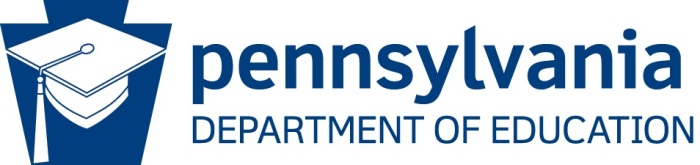 Affirmation of Consultation with Private (Nonpublic) School Officials CARES Act ESSERThe goal of reaching agreement between an LEA and appropriate nonpublic school officials is grounded in timely, and meaningful consultation on key issues that are relevant to the equitable participation in the ESSERF (18003) of the CARES Act.LEA InformationName of LEA:Name of Superintendent/LEA Authorized Representative:Telephone Number: 	Email Address:Nonpublic School InformationName of Nonpublic School:Nonpublic School Authorized Representative:Telephone Number: 	Email Address:The services and benefits available to nonpublic school students and teachers are the same as those available to public school students and teachers. Specifically, the ESSER funds that flow to LEAs by formula may be used for a broad range of allowable activities. Sec. 18003(d) of the CARES Act as listed below:	Any activity authorized by the ESEA of 1965, including the Native Hawaiian Education Act and the Alaska Native Educational Equity, Support, and Assistance Act (20 U.S.C. 6301 et seq.), the Individuals with Disabilities Education Act (20 U.S.C. 1400 et seq.) (‘‘IDEA’’), the Adult Education and Family Literacy Act (20 U.S.C. 1400 et seq.), the Carl D. Perkins Career and Technical Education Act of 2006 (20 U.S.C. 2301 et seq.) (‘‘the Perkins Act’’), or subtitle B of title VII of the McKinney-Vento Homeless Assistance Act (42 U.S.C. 11431 et seq.).	Coordination of preparedness and response efforts of local educational agencies with State, local, Tribal, and territorial public health departments, and other relevant agencies, to improve coordinated responses among such entities to prevent, prepare for, and respond to coronavirus.	Providing principals and other school leaders with the resources necessary to address the needs of their individual schools. 	Activities to address the unique needs of low-income children or students, children with disabilities, English learners, racial and ethnic minorities, students experiencing homelessness, and foster care youth, including how outreach and service delivery will meet the needs of each population.	Developing and implementing procedures and systems to improve the preparedness and response efforts of local educational agencies. 	Training and professional development for staff of the local education agency on sanitation and minimizing the spread of infectious diseases. 	Purchasing supplies to sanitize and clean the facilities of a local education agency, include buildings operated by such agency.	Planning for and coordinating during long-term closures, including for how to provide meals to eligible students, how to provide technology for online learning to all students, how to provide guidance for carrying out requirements under the Individuals with Disabilities Education Act (20 U.S.C. 1401 et seq.) and how to ensure other educational services can continue to be provided consistent with all Federal, State, and local requirements.	Purchasing education technology (including hardware, software, and connectivity) for students who are served by the local educational agency that aids in regular and substantive educational interaction between students and their classroom instructors, including low-income students and students with disabilities, which may include assistive technology or adaptive equipment.	Provide mental health services and supports.	Planning and implementing activities related to summer learning and supplemental afterschool programs, including providing classroom instruction or online learning during the summer months and addressing the needs of low-income students, students with disabilities, English learners, migrant students, students experiencing homelessness, and children in foster care.	Other activities that are necessary to maintain the operation of and continuity of services in local education agencies.By signing this form, you affirm the following:We agree timely and meaningful consultation occurred prior to the district making any decisions which affected the participation of eligible nonpublic school students in the program. We agree we have discussed the allowable use of funds as defined in the ESSER of the CARES Act.We agree that timely and meaningful consultation shall continue throughout implementation and assessment of services provided under the ESSERF.Nonpublic School CARES Act Program Participation	ESSER FundLEA Authorized Representative Signature	DateNonpublic School Authorized Representative Signature	Date(Check box/sign below ONLY if in disagreement with the LEA)	By checking this box and signing within you are indicating that you believe the timely and meaningful consultation HAS NOT occurred or the program design is not equitable with respect to eligible nonpublic school children.Nonpublic School Authorized Representative Signature	Date